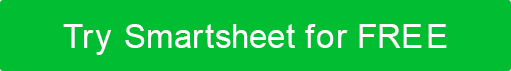 VORSCHLAG FÜR MARKETINGKAMPAGNEN [IHR LOGO]MARKETINGKAMPAGNEVORSCHLAGFIRMENNAMEStraße und HausnummerStadt, Bundesland und Postleitzahlwebaddress.com00/00/0000Inhaltsverzeichnis1.	ZUSAMMENFASSUNG	32.	EINLEITUNG	42.1	ÜBER UNSER UNTERNEHMEN	42.2	UNSERE MISSION	42.3	UNSERE VISION	52.4	ÜBER DEN KUNDEN	52.5	DAS PROBLEM	63.	EMPFEHLUNGEN	64.	KAMPAGNENVORSCHLAG	74.1	UNSERE LÖSUNG	74.2	ZIELE UND VORGABEN	74.3	MARKETINGKANÄLE	84.3.1	TRADITIONELL	84.3.2	DIGITAL	84.4	HAUSHALT	94.4.1	KAMPAGNENKOSTEN	94.4.2	SERVICEKOSTEN	94.5	ZEITLEISTE	105.	DURCHGEFÜHRTE FORSCHUNG UND SCHLÜSSELSTATISTIKEN	116.	ZAHLUNGSBEDINGUNGEN	116.1	ALLGEMEINE GESCHÄFTSBEDINGUNGEN	116.2	ZAHLUNGSMETHODEN	127.	ANNAHME DES VORSCHLAGS	128.	SCHLUSSFOLGERUNG	13ZUSAMMENFASSUNGEINLEITUNGÜBER UNSER UNTERNEHMEN2.2	UNSERE MISSION2.3	UNSERE VISION2.4	ÜBER DEN KUNDEN2.5	DAS PROBLEMEMPFEHLUNGENKAMPAGNENVORSCHLAG4.1	UNSERE LÖSUNG4.2	ZIELE UND ZIELSETZUNGEN4.3	MARKETINGKANÄLE4.3.1	TRADITIONELL4.3.2	DIGITAL4.4	HAUSHALT4.4.1	KAMPAGNENKOSTEN4.4.2SERVICEKOSTEN4.5	ZEITLEISTEDURCHGEFÜHRTE FORSCHUNG UND WICHTIGE STATISTIKENZAHLUNGSBEDINGUNGEN6.1	ALLGEMEINE GESCHÄFTSBEDINGUNGEN6.2	ZAHLUNGSARTENANNAHME DES VORSCHLAGSSCHLUSSFOLGERUNGVORBEREITET VONTITELDATUME-MAILE-MAILTELEFONVORBEREITET AUFTITELDATUMEMPFEHLUNGNUTZENKANALBESCHREIBUNGKOSTENNOTIZENKANALBESCHREIBUNGKOSTENNOTIZENKATEGORIEBESCHREIBUNGKOSTENNOTIZENKATEGORIEBESCHREIBUNGKOSTENNOTIZENPHASEBESCHREIBUNGANFANGENBEENDENVERZICHTSERKLÄRUNGAlle Artikel, Vorlagen oder Informationen, die von Smartsheet auf der Website bereitgestellt werden, dienen nur als Referenz. Obwohl wir uns bemühen, die Informationen auf dem neuesten Stand und korrekt zu halten, geben wir keine Zusicherungen oder Gewährleistungen jeglicher Art, weder ausdrücklich noch stillschweigend, über die Vollständigkeit, Genauigkeit, Zuverlässigkeit, Eignung oder Verfügbarkeit in Bezug auf die Website oder die auf der Website enthaltenen Informationen, Artikel, Vorlagen oder zugehörigen Grafiken. Jegliches Vertrauen, das Sie auf solche Informationen setzen, erfolgt daher ausschließlich auf Ihr eigenes Risiko.